20. VEŘEJNÉ ZASEDÁNÍ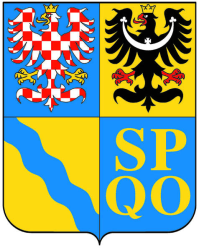 ZASTUPITELSTVA OLOMOUCKÉHO KRAJEPÁTEK 11. 3. 2016 - 10:00 hBudova Magistrátu města Olomouce – velký zasedací sál,Hynaisova 10, OlomoucPROGRAM:                                          1.Zahájení, volba pracovních komisí a ověřovatelů zápisu, schválení programu zasedáníROK - Rozbořil (Niče)2.Kontrola plnění usnesení Zastupitelstva Olomouckého krajeROK - Rozbořil (Niče)3.Zpráva o činnosti Rady Olomouckého kraje za uplynulé obdobíROK - Rozbořil (Niče)4.1.Rozpočet Olomouckého kraje 2016 – rozpočtové změnyROK - Rozbořil (Juřena)4.1.1Rozpočet Olomouckého kraje 2016 – rozpočtové změny - DODATEK - materiál bude předložen na stůlROK - Rozbořil (Juřena)4.2.Rozpočet Olomouckého kraje 2016 – účelové dotace ze státního rozpočtu obcím Olomouckého krajeROK - Rozbořil (Juřena)5.Dodatek č. 19 zřizovací listiny Správy silnic Olomouckého kraje, příspěvkové organizace ROK - Rozbořil (Růžička)6.1.Majetkoprávní záležitosti – věcná břemenaROK - Symerský (Kamasová)6.2.Majetkoprávní záležitosti – odprodej nemovitého majetkuROK - Symerský (Kamasová)6.3.Majetkoprávní záležitosti – odkoupení nemovitého majetkuROK - Symerský (Kamasová)6.4.Majetkoprávní záležitosti – bezúplatné převody nemovitého majetkuROK - Symerský (Kamasová)6.5.Majetkoprávní záležitosti – bezúplatná nabytí nemovitého majetkuROK - Symerský (Kamasová)7.Racionalizace školských příspěvkových organizací zřizovaných Olomouckým krajem ROK - Švec (Gajdůšek)8.Dlouhodobý záměr vzdělávání a rozvoje vzdělávací soustavy Olomouckého kraje ROK - Švec (Gajdůšek)9.Dodatky zřizovacích listin školských příspěvkových organizací ROK - Švec  (Gajdůšek)10.Žádosti o poskytnutí individuálních dotací v oblasti vzdělávání - materiál bude předložen na stůlROK - Švec (Gajdůšek)11.Žádosti o poskytnutí individuálních dotací v oblasti sportu – materiál bude předložen na stůlROK - Rašťák (Gajdůšek)12.Program na podporu sportu v Olomouckém kraji v roce 2016 – vyhodnocení dotačních titulů č. 1,2 - materiál bude předložen na stůlROK - Rašťák (Gajdůšek)13.Žádosti o stanovisko Olomouckého kraje k investičním projektům v oblasti sportuROK - Rašťák (Gajdůšek)13.1.Žádosti o stanovisko Olomouckého kraje k investičním projektům v oblasti sportu - DODATEK - materiál bude předložen na stůlROK - Rašťák (Gajdůšek)14.Dotační program Olomouckého kraje Program podpory kultury v Olomouckém kraji v roce 2016 – vyhodnocení dotačního titulu č. 1 - materiál bude předložen na stůlROK - Rašťák (Sedláčková)15.Aktualizace č. 8 Plánu rozvoje vodovodů a kanalizací na území Olomouckého krajeROK - Symerský (Veselský)16.Dodatky zřizovacích listin příspěvkových organizací v sociální oblastiROK - Kubjátová (Sonntagová)17.Zdravotně-preventivní program v Olomouckém kraji v roce 2016 – Zdraví 2020ROK - Fischer (Kolář)18.Dotační program Olomouckého kraje Program na podporu zdraví a zdravého životního stylu – vyhodnocení dotačních titulů 2 a 4  - materiál bude předložen na stůlROK - Fischer (Kolář)19.Program návratné finanční výpomoci místním akčním skupinám se sídlem na území Olomouckého kraje v roce 2016 – vyhodnoceníROK - Šoltys (Dosoudil)20.Globální granty Olomouckého kraje v rámci Operačního programu Vzdělávání pro konkurenceschopnost – dodatky k Licenčním smlouvámROK - Šoltys (Dosoudil)21.Plnění podmínek Smluv o realizaci grantových projektů u příjemců finanční podpory v rámci globálních grantů Operačního programu Vzdělávání pro konkurenceschopnostROK - Šoltys (Dosoudil)22.Výběrová řízení na zajištění realizací významných veřejných zakázek - materiál bude předložen na stůlROK - Rozbořil (Kubín)23.Žádosti o poskytnutí individuálních dotací v oblasti krizového řízeníROK - Rozbořil (Chovanec)24.Dotační program Olomouckého kraje "Program na podporu JSDH" 
2016 - vyhlášení dotačního titulu č. 2 na nákup dopravních aut a zařízeníROK - Rozbořil (Chovanec)25.Program na podporu cestovního ruchu a zahraničních vztahů – vyhodnocení dotačních titulů č. 1,2,3ROK - Kubjátová (Niče)26.Vzdělávání žáků se speciálními vzdělávacími potřebami – staženoROK - Švec (Gajdůšek)27.Zápisy ze zasedání výborů Zastupitelstva Olomouckého kraje - materiál bude předložen na stůlpředsedové výborů28.Projekty v oblasti sociální – podání žádosti o dotaci do programu 113 300 Ministerstva práce a sociálních věcí - materiál bude předložen na stůlROK - Šoltys (Dosoudil)29.Návrh na udělení Cen Olomouckého kraje za přínos v oblasti kultury za rok 2015 - materiál bude předložen na stůlROK - Rašťák (Sedláčková)30.Různé31.Závěr